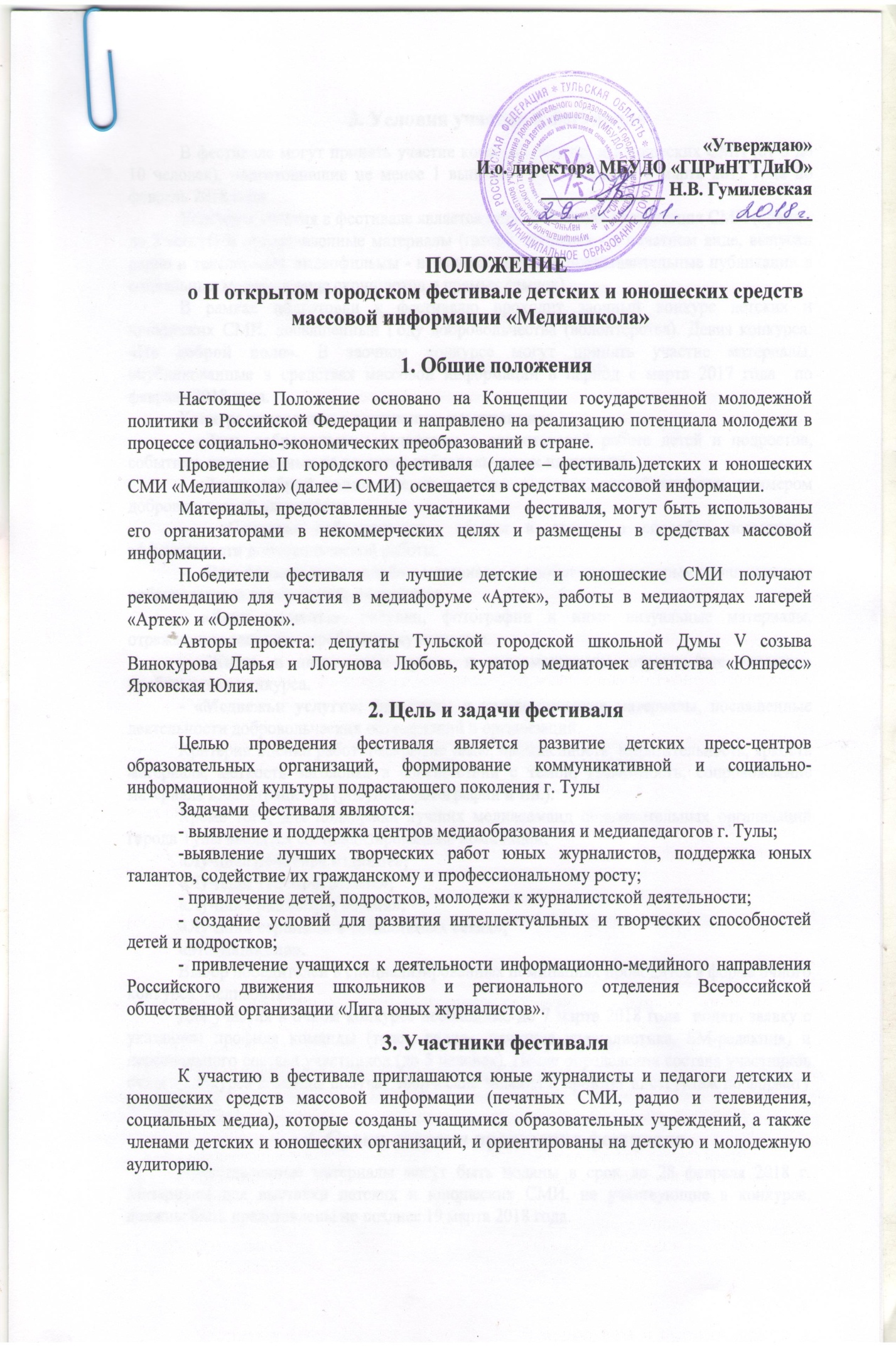 4. Условия участия в фестивале В фестивале могут принять участие команды детских и юношеских СМИ (от 3 до 10 человек), подготовившие не менее 1 выпуска СМИ в период с марта 2017 года по февраль 2018 года.Условием участия в фестивале является подготовленная презентация СМИ (время - до 3 минут) и представленные материалы (газеты, журналы - в печатном виде, выпуски радио и телепередач, видеофильмы - в записи, наиболее представительные публикации в социальных медиа - в виде скриншотов и прямых ссылок).В рамках подготовки к фестивалю проходит заочный конкурс детских и юношеских СМИ, посвященный Году добровольчества (волонтерства). Девиз конкурса: «По доброй воле». В заочном конкурсе могут принять участие материалы, опубликованные в средствах массовой информации в период с марта 2017 года  по февраль 2018 года.Конкурс проводится в следующих номинациях:- «День добровольца»: репортажи о волонтерской работе детей и подростов, событиях, направленных на развитие добровольческих инициатив.- «Люди доброй воли»: очерки и статьи о людях, способных стать примером добровольческой активности.-  «Секреты добровольцев»: обзоры и статьи о способах повышения эффективности добровольческой работы.-  «Вам больше всех надо?»:  материалы о проблемах, с которыми сталкиваются добровольцы, и поиске путей их решения.- «Лови момент!»: рисунки, фотографии и иные визуальные материалы, отражающие основную проблематику конкурса.- «Жизнь в движении»: аудио- и видеоматериалы, отражающие основную проблематику конкурса.- «Медвежьи услуги»: фельетоны и юмористические материалы, посвященные деятельности добровольческих объединений и организаций.Критерии оценки работ: раскрытие темы, насыщенность, выразительность, яркость материала, меткость заголовка в соответствии с темой, грамотность, сопровождение материала иллюстрациями (рисунки, фотографии и т.п.).Кроме того, для поддержки лучших медиакоманд образовательных организаций города Тулы вводятся специализированные номинации:«Лучшее печатное издание»;«Лучшая телепрограмма»;«Лучшая радиопрограмма»;«Лучшая страница в социальных сетях»;«Медиашкола».Выбор победителей в специализированных номинациях проводится в форме очного конкурса (медиабитвы).Для участия в очном конкурсе необходимо до 7 марта 2018 года  подать заявку с указанием профиля команды (теле-, радио-, печатная журналистика, SM-редакция) и персонального состава участников (до 5 человек). После определения состава участников очного конкурса команды получат творческие задания и пройдут инструктаж по формату медиабитвы.5. Сроки  и время проведения фестиваляПредставленные материалы могут быть поданы в срок до 28 февраля 2018 г. Материалы для выставки детских и юношеских СМИ, не участвующие в конкурсе, должны быть представлены не позднее 19 марта 2018 года. Дата проведения фестиваля и подведения итогов конкурса – 21 марта 2018 года в 15.00.  Дата может быть скорректирована в соответствии с планом работы МБУДО «ГЦРиНТТДиЮ».6. Место проведения фестиваляМБУДО «Городской центр развития и научно-технического творчества детей и юношества», г. Тула, ул. Революции, д. 2.                                 7. Организаторы фестиваляОрганизаторами  фестиваля  являются МБУДО «ГЦРиНТТДиЮ», Тульская  городская  школьная  Дума  V созыва, Тульское отделение «Лига  юных журналистов» при поддержке управления образования администрации города  Тулы.                                 8. Порядок проведенияПредставленные  работы и заявку (приложение 1) на участие в фестивале принимаются по установленную дату (до 20 февраля 2018 года)  по адресу: г. Тула,  ул. Революции, д. 2, МБУДО «ГЦРиНТТДиЮ», телефон для справок: 50-50-84, методист Бузина Людмила Васильевна,  Назаров Николай Всеволодович – руководитель Тульского отделения «Лига юных журналистов», тел. 8-906-628-1919, е-mail gcrt.duma@tularegion.org     Настоящая  заявка является соглашением со всеми пунктами Положения, дает согласие на обработку персональных данных  и размещение лучших конкурсных работ в презентации и на выставке, размещение информации на сайте учреждения (приложение 2).9. Подведение итоговПо итогам конкурса определяются победители в номинациях.По решению жюри в отдельных категориях могут быть отмечены отдельные СМИ и юные журналисты, материалы которых отвечают следующим критериям:- актуальность темы;- информационную насыщенность;- лучший авторский материал;- регулярность публикаций;- профессионализм в подготовке материалов;- оригинальность SMM-решений;- лучшее оформительское решение.Победители награждаются дипломами МБУДО «ГЦРиНТТДиЮ», Тульского отделения «Лига юных журналистов».                              10. Обеспечение безопасностиОбеспечение безопасности при проведении мероприятия возлагается на методиста  МБУДО «ГЦРиНТТДиЮ» Л.В.Бузину.Ответственность за жизнь и здоровье детей в пути к месту проведения мероприятия и обратно, за соответствующую подготовку участников несут представители образовательных организаций, принимающих участие в мероприятии. Руководителям особое внимание необходимо уделить:-	проведению предварительного целевого инструктажа участников с последующей записью в журнале установленного образца;-	 организованной доставке участников к месту проведения мероприятия и к назначенному пункту после его окончания.Ответственность за безопасность участников конкурса возлагается на   представителей образовательных организаций, принимающих участие в мероприятии, в соответствии с действующим законодательством.Приложение 1 к Положению о II открытом городском фестивале детских и юношеских СМИ«Медиашкола»Форма заявки ЗАЯВКАПросим включить в число участников городского фестиваля  детских и юношеских СМИ «Медиашкола»Директор учреждения              __________________                              ___________________                                                                                                   подпись                                                                                                                       (ФИО)Место печатиПриложение 2 к Положению о II открытом городском фестивале детских и юношеских СМИ«Медиашкола»Заявление о согласии  на использование персональных данных        Я, _____________________________________________________________________________,             (Ф.И.О. законного представителя несовершеннолетнего гражданина)в соответствии с требованиями ст.9 Федерального закона РФ от 27 июля 2006 года            № 152-ФЗ «О персональных данных», подтверждаю своё согласие на обработку муниципальным бюджетным учреждением дополнительного образования «Городской центр развития и научно-технического творчества детей и юношества» (далее – Оператор) персональных данных (фамилии, имени, отчества, даты рождения, адреса, наименования образовательной организации, класса (группы) моего(ей) несовершеннолетнего(ей) сына(дочери)_____________________________________________________________________________                                (Ф.И.О. несовершеннолетнего гражданина)_____________________________________________________________________________________(документ, удостоверяющий личность несовершеннолетнего гражданина, серия, номер, кем и когда выдан)       Я согласен(а), что персональные данные моего(ей) несовершеннолетнего(ей) сына(дочери) будут использоваться при проведении II открытом городском фестивале детских и юношеских СМИ «Медиашкола», а также для размещения итоговой информации на официальных сайтах управления образования администрации города Тулы и муниципального бюджетного учреждения дополнительного образования «Городской центр развития и научно-технического творчества детей и юношества». Разрешаю проведение фото- и видеосъемки моего ребенка во время проведения  мероприятия и использование изображений при наполнении информационных ресурсов.Я проинформирован(а), что под обработкой персональных данных понимаются следующие действия (операции) с персональными данными, включая сбор,  систематизацию, накопление, хранение, уточнение (обновление, изменение), использование, распространение (в том числе передачу), обезличивание. Блокирование,  уничтожение персональных данных производится Оператором в рамках исполнения действующего законодательства Российской Федерации.Настоящее согласие действует со дня подписания до дня отзыва в письменной форме._________          _________________________________________              _______________(Дата)                       (Фамилия, инициалы, законного представителя	(Подпись)                                   несовершеннолетнего          гражданина)№п/пЦОНазвание команды,  работы ФИО педагога1.ФИ участника2.…